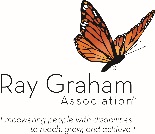 Ray Graham Associationis pleased to present a learning opportunity for families, educators and others in the community...						October 21, 2021Imagine the Possibilities                 Special Feature: Sarah Murphy, TransCen Inc./Worklink San Francisco, CA Casey Nunes & Robert Hines- Pride IndustriesAlthough the idea of inclusion and Community Employment are gaining ground across the country, some people, especially those with more significant disabilities, still do not see community services and employment as viable options. For some, letting go of the structure of a day program and/or site-based employment to socialize and work in the community seems too difficult to manage. At WorkLink, inclusion and community employment are their primary goals. Their “strengths, not deficits” approach reframes how people see themselves and helps people see themselves as workers. WorkLink braids work and non-work services to create wrap-around supports and service plans that can be “built to order.” They use community-based services to build confidence and skills in the real world and explores employment options through volunteering and internship experiences.  In this one-hour workshop, Sara Murphy will discuss how they work together with individuals and their support network to teach critical skills, build meaningful lives and put people on the road to success. Pride Industries will share their mission and passion for hiring people with disabilities, and ways you can connect with them if seeking employment. Attendees will not only leave with a better understanding of how to support people to be successful in securing employment, but learn how they can partner with employers to successfully affect true change of Person-Centered Practices as it relates to employment for people with disabilities. Attendees will also hear a success story from a self-advocate on overcoming employment barriers, and how having a job has changed their life.November 18, 2021Navigating the Complex Service Delivery System: Where Do We Start? Special Feature: Clancy & Associates, Ltd; Katie Clancy, Alexandra Baig DRS; Mike Pesola, ISC; Rebecca Curran & Leslie HartJoin us for an overview and updates of the Illinois Service System and its complexities, and receive practical advice and applicable guidance of how to successfully navigate the “maze” as you seek services. Attendees will leave with a better understanding of the IL Service Delivery System and the important resources that both families and professionals can access along their journey to help their loved ones/transitioning students in planning for their future and achieving their dream.When:  October 21 and November 18 - from 5-7:00p.m.  Where: Zoom (Link will be sent 24-48hrs before each session)Cost: FREE. 2.0 approved CEUs for October and NovemberTo register, please call or email Janki Patel630-620-2222 / JankiP@Raygraham.org